Reedley CollegeEnglish 1A- Reading and CompositionSpring 2024Syllabus- This syllabus is tentative, meaning that its contents (specifically the Course Schedule) are subject to change at any time to create a positive learning environment. I will always communicate any changes with you beforehand.Course DescriptionStudents will read, analyze, and compose college-level prose, with emphasis on the expository; study writing as a process; explore different composing structures and strategies; edit and revise their own writing; and conduct research (gather, organize, evaluate, integrate, and document information), culminating in a term research paper and annotated bibliography. Students will write a minimum of 5,000 words in formal academic language. PREREQUISITE: English 132 or multiple measures' placement. (A, CSU-GE, UC, I) (C-ID ENGL 100) Please keep in mind that learning is recursive, and it takes time and effort to learn how to read and write effectively at the college level. Don’t hesitate to ask questions when anything we do seems unclear to you.Required Course Materials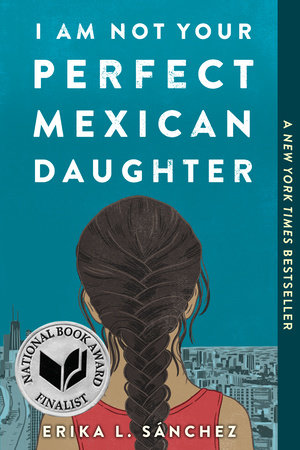 (1) I am Not Your Perfect Mexican Daughter by Erika L SánchezISBN-13: 9781524700515(2) FREE Online Textbook: Writing For Success, 2015 https://open.lib.umn.edu/writingforsuccess/front-matter/publisher-information/*Feel free to a purchase new or used book. You will need the novel by the sixth week of class.Free access to additional materials will be provided through Canvas modules and/or other mediums.You will need access to a computer or tablet with internet; access to Canvas and to your SCCCD email account.Microsoft 365 is free and available to students (see the portal on our Canvas course or download for free onto any device).Please check your SCCCD email and Canvas every day. This course requires computer use because the majority of our materials will be accessed through Canvas or other websites. My class announcements will be sent through the “Announcements” tab on the left side of our Canvas course. Course ObjectivesEnglish 1A | Upon completion of this course, students will be able to:Write multiple essays of at least 1,500 words, including at least one research paper with documentation that includes:A sophisticated introduction, multiple body paragraphs, and conclusionA clearly defined, arguable thesis sentence.Supporting details that exhibit critical thinking and use credible secondary sources.Correct usage of MLA format, including a Works Cited page.Sentences which exhibit a command of the complex/compound with minimal comma splices, sentence fuses, fragments, and which show a command of mechanics.Controlled and sophisticated word choiceAn avoidance of logical fallaciesDemonstrating an awareness of purpose and audience.Appropriate and purposeful use of quotations.Correct in-text citations.An annotated bibliography of multiple sources.An avoidance of intentional and unintentional plagiarism.Write one or more organized, independently written in-class essays with thesis and adequate support.Read, summarize, and comprehend college level prose (one novel, one nonfiction memoir, and several essays)Study HoursStudents are expected to study on average 12 hours per week in this 18-week course. A great way to keep track of your study hours would be to use a calendar and plan when you’ll dedicate time to this class.Course Requirements and PoliciesClass ParticipationClass discussion will be an integral part of the course, so be on time and prepared for class each day to offer productive discussion on course readings. Preparation for class requires not only reading but annotation (note taking/commenting) on the reading being discussed that day. Make sure that you are prepared by bringing your texts to class and have done the work for the discussion that day according to the course schedule. We’ll have discussion boards on Canvas as another form of participation for this course. As part of your participation grade, you will post short writing assignments (reading responses and other short writings) every week.Formatting GuidelinesAll work must be typed (Times New Roman, 12-point font, double-spaced) and will follow Modern Language Association (MLA) guidelines. Any exceptions will be made clear in advance. All essays must be saved as Microsoft Word files. No PDFs, Google docs, Pages, links, or .text files will be accepted.Communication PolicyIf you have questions or concerns regarding this course, please contact me anytime via email or in person. I will do my best to respond within 24 hours. Please include your name, student ID number, course section number and topic of the email in the subject line. (Example: Daffy Duck, 0987609, Eng 1A- 55110, Question about thesis statements). You may also message me through the Canvas Inbox with your SCCCD email account.If you would like to meet with me in person, please make an appointment. I will do my best to accommodate your time and mine. Another avenue for support is to reach out to peers for notes and assignments before contacting me if you are looking for a quick response. At the beginning of the course, I will encourage you to exchange phone numbers with a classmate for this reason, and always check Canvas often.All of my class communication will be via Announcements on Canvas or in class. Please check our Canvas page and your SCCCD email daily.Plagiarism/Academic Dishonesty/Cheating“Because cheating, plagiarism, and collusion in dishonest activities erode the integrity of the college, each student is expected to exert an entirely honest effort in all academic endeavors. Academic dishonesty in any form is a very serious offense and will incur serious consequences.” (RC Catalog)Plagiarism occurs whenever you borrow another author’s words or ideas without giving the author credit for his/her/their work. If you’re not sure about how to cite a source in your writing, please ask me or consult with someone from the Reading and Writing Center. Another helpful reference is the Purdue Owl website. Cheating is a terrible idea. Don’t do it! The official definition, per the College Catalog: “Cheating is the act or attempted act of taking an examination or performing an assigned, evaluated task in a fraudulent or deceptive manner, such as having improper access to answers, in an attempt to gain an unearned academic advantage. Cheating may include, but is not limited to, copying from another’s work, supplying one’s work to another, giving or receiving copies of examinations without an instructor’s permission, using or displaying notes or devices inappropriate to the conditions of the examination, allowing someone other than the officially enrolled student to represent the student, or failing to disclose research results completely.”Incidents of cheating and plagiarism will be regarded seriously and may result in a failing grade of a zero on the particular examination, paper, project, or assignment in question to a failing grade in the course, at the discretion of the instructor. Such incidents may also be reported to the dean. If concepts of plagiarism and/or cheating are confusing, make sure to speak to me.  Submitting work containing any content generated by artificial intelligence (AI) when not explicitly directed to do so by the instructor will be considered an act of academic dishonesty.Attendance and Drop PolicyAttendance and participation are a large portion of the requirements for this course. Come to class every day. Be on time! Each week there might be different assigned tasks that will require timely and active responses, such as assigned readings, discussions, quizzes, short writings, paragraph posts, etc. You will be required to engage regularly and attentively each week. Your absence eliminates your important perspective, and you will miss those crucial points. Be respectful of your fellow students and be present.Arriving more than 15 minutes late, or leaving more than 15 minutes early,constitutes an absence unless you inform me of your needs ahead of time. If you comein late, it is your responsibility to confirm with me that you are present. Failure to doso may result in an absence being recorded. Note: Four absences before the end of thethird week will result in you being dropped from the course.Three ways to be dropped from the course:NO SHOW DROP: If you do not attend class on the FIRST day of instruction, you will be dropped from this course. INSTRUCTOR DROP: You will be dropped after FOUR absences if these absences occur during the first half of the semester. INSTRUCTOR DROP: You will be dropped for inactivity, as well, if you earn FOUR zeros (even if you are attending class). Non-participationFrom the RC Catalog: “unless there are significant extenuating circumstances, [a] student “who misses one week’s worth of classes (four total class sessions) prior to the end of the third week “will be immediately dropped from class.” However, “it is the students’ responsibility to drop any classes they no longer wish to continue. They must not merely stop attending and must not rely on being dropped by others. They must complete the drop process for themselves.”Important DatesJanuary 4: Last day to add a full-term or short-term Spring 2024 class in personJanuary 5: Last day to add a full-term or short-term Spring 2024 class through Self-ServiceJanuary 8: Start of Spring 2024 SemesterJanuary 15: Martin Luther King, Jr. Day observed (no classes held, campus closed)January 19: Last day to drop a Spring 2024 full-term class for full refundJanuary 26: Last day to register for a Spring 2024 full-term class in person with addauthorizationJanuary 26: Last day to drop a Spring 2024 full-term class to avoid a “W” on Self-ServiceJanuary 28: Last day to add a Spring 2024 full-term class with add authorization on Self-ServiceFebruary 16: Lincoln Day observance (no classes held, campus closed)February 19: Washington Day observance (no classes held, campus closed)March 1: Deadline to apply for graduation for Spring 2024March 8: Last Day to drop a Spring 2024 full-term class (letter grades assigned after this date)March 25-March 29: Spring Recess (no classes held)March 29: Good Friday observance (no classes held, campus closed) (classes reconvene Apr 1)May 13-17: Spring 2024 Final exams weekMay 17: End of Spring 2024 semesterCourse AssignmentsMajor Writing Assignments/Annotated Bibliography: Over the course of this semester, you will write 4 major writing assignments: a 4-page Literacy Narrative essay, In-class timed essay, 6-page research essay, and a 4-page reflective essay which will serve as your final. The class assignments are designed to build on each other so that you can apply what you have learned in each assignment to your essays. The major essays will require multiple drafts and writing workshops with your peers. Each draft and final version of these essays will be due on Canvas and used in class for revision. You will have opportunities for revision on each of the projects. For the final drafts of each essay, you will be submitting them through the plagiarism software Turnitin.com on Canvas.Short essays/discussion posts: There will be occasional assigned “free-writes” or Canvas discussion boards to identify comprehension as we read the texts or other assigned materials.Writing Journal: Brief writing prompts will be given each day in class. You can either designate a notebook to serve as your journal, or create a Word doc or Google doc, which youcan access each day. The prompts will often relate to readings, class discussions, ornew concepts. There will be a submission page in each week’s module for you toeither submit your virtual journal as an accessible link or you can upload photos ofyour physical writing. There will be an entry for each day and writing must be legible(if a notebook is used). These will be submitted online, through Canvas, by 11:59 p.m.on Sunday each week.Reading Journal: As we read the novel and other assigned essays, keep a reading journal (can be another section in your writing journal notebook or another Word/Google doc) in which to take notes. These should focus on general takeaways, significant events, concepts/themes, and your ideas/questions about the readings. This journal can help with class discussions on the readings and your essays. There should be an entry for each day and writing must be legible (if using a notebook). These will be submitted on Canvas by 11:59 p.m. on Sunday each week.Grading PolicySkill Mastery Grading: For this course the focus will be on you developing specific reading and writing skills that will enable you to successfully read academic texts and write academic papers. While I know you already have many reading and writing skills, the point here is to learn a particular skillset for college. Academic reading and writing requires practice of certain skills leading you to understanding and analyzing academic texts and writing essays. Your grade in this class will be based entirely on the master of those academic reading and writing skills. These particular skills will be based off of the English 1A Course Objectives (see above).Skill Mastery Rubric and GradesEach skill will be assessed with the following rubric. Also, please note that letter grade percentages shown below are different from traditional ones, so don’t panic when you earn 50%--it’s a passing grade in this class.A = 3.50 - 4.00 (87.5%-100%)B = 2.75 - 3.49 (68.75%-87.4%)C = 2.00 - 2.74 (50%-68.74%)D = 1.25 - 1.99 (31.25%-49.9%)F = 1.24 and below (below 31.25%)Late work is, in general, not accepted. As stated above, each lesson builds on each other and if you turn in work late or it is missed, then you could risk falling behind in the class or disrupting the other students’ learning progress. Otherwise, late work will only be considered with the consent of the instructor prior to the due date.Extra Credit at this time is not offered (this may be reconsidered if there is a good reason/opportunity to do so). There is plenty of regular credit to earn. ProfessionalismProfessionalism is always expected—in-class and online. Come to class prepared for the day’s work and please dedicate a portion of time, each day, to complete your tasks. Mature behavior, and respect for others (and their ideas), is not only expected but required. Insensitive comments and microaggressions will not be tolerated, and it shows a lack of deep thought or consideration; two qualities necessary to succeed in this class. If you disrespect peers or the instructor, you will be asked to leave the class.Academic ResourcesAccommodations for students with disabilities:If you have a verified need for an academic accommodation or materials in alternate media (e.g. Braille, large print, electronic text, etc.) per the Americans with Disabilities Act or Section 504 of the Rehabilitation Act, please contact your instructor as soon as possible.Disabled Students Programs & Services (DSPS) 559-494-3032Reedley College uses Starfish to help students connect with resourcesCounseling & Advising see Starfish for all counseling appointments or call 559-494-3037The Health Services office provides health services and psychological services to students which are paid for through your tuition fees. Veterans Services 559-494-3534Basic Needs Resources (Tigerlink) Basic needs are the conditions and resources you need to survive and thrive as you learn at Reedley College. See Starfish for more info.Tutoring Services see the website to make an appointment.Library (access to OneSearch, Research Databases, How to Cite, etc.)Technology Help 559-494-3000Tiger Pantry (apply for Cal Fresh for help with food costs or get grab & go snacks) Location: Student Center Room 103LGBTQIA+ Resource Guide Land AcknowledgementMuch of what we think of as “The Central Valley” is built upon the land of the Yokuts people, including the site of Reedley College. Many of the Yokuts people used to live near and utilize Tulare Lake, but the lake was largely reduced in size during the 19th century for colonizers’/settlers’ agricultural practices. “The word “Yokuts” mean people. The Yokuts were unique among the California natives in that they were divided into true tribes. Each had a name, a language, and a territory. The Yokuts were a friendly and peaceful loving people.” (Tachi Yokut Tribe)https://www.tachi-yokut-nsn.gov/Instructor: Karissa Ellison (she/her)Units: 4Course: English 1A (54076)Office/Student Hours: By appointment only. Please message me on Canvas to make an appointment.Class Time: Tuesdays & Thursdays 12:30PM-2:20PMLocation: PHY 75Website: https://scccd.instructure.com/courses/105646Email: karissa.ellison@reedleycollege.edu or you can message me through the Canvas Inbox from your SCCCD email account.(Please give me 24 hours to respond on weekdays). CriteriaExceeds MasteryMeets MasteryApproaching MasteryStarting MasteryInsufficient EvidencePoints43210